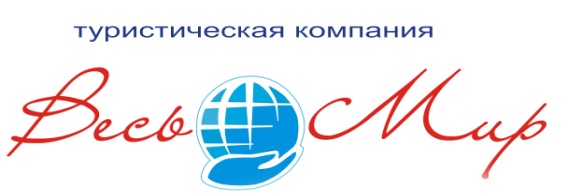 РТ,  Казань, ул. Спартаковская, д. 2 , оф. 312е-mail: allworld-tour@mail.ruсайт: www.vesmirkazan.ruтелефакс:  (843) 296-93-70; 8 (900) 325-27-30______________________________________________________________________________________Цены на путевки в санаторий "Ян" Полную информацию по санаторию смотрите здесь…Пенсионерам: специальные заезды по специальным ценам с трансфером из Казани! (см. здесь…)"Оздоровительная санаторно-курортная путевка"Примечание:Стоимость в рублях за 1 койко-место в сутки.Расчетный час заезда - 10.00 по местному времени. Расчетный час выезда - 8.00 по местному времени.Ранний заезд: до 00.00ч. – оплата за полные сутки, после 00.00ч. – оплата за половину суток, с учетом НДС.Поздний выезд: не более 6 часов после расчетного часа (с 10.00 до 15.59) – почасовая оплата, от 6 до 12 часов после расчетного часа (с 16.00 до 21.59) – оплата за половину суток,от 12 до 24 часов после расчетного часа (с 22.00 до 09.59) – оплата за полные сутки, с учетом НДС.Оздоровительная санаторно-курортная путевка - санаторно-курортная путевка с курсом общего оздоровления и восстановления сил. Продолжительность - от 1 (одного) дня.В стоимость путевки входит:проживание (в выбранной категории номера), 3-х разовое питание (шведский стол),лечение (согласно перечня медицинских услуг, входящих в стоимость путевки).Стоимость 3-х разового питания: "шведский стол": взрослые - 1000 руб., дети от 4х до 14 лет (включительно) - 500 руб.; Стоимость лечения: взрослые - 200 руб., дети от 4х до 14 лет (включительно) - 100 руб.При заселении в номер детей до 1 года - проживание бесплатно.За дополнительную плату:Продление срока санаторно-курортной путевки оформляется новым бланком путевки с составлением нового договора на физ.лицо с оплатой за дополнительные дни.При заселении в номер детей от 1 года до 4-х лет оплачивается проживание в размере 10% от стоимости взрослого проживания, включая НДС.Стоимость питания: дети от 1 года до 2 лет - 120 руб., от 2 до 4 лет - 240 руб., включая НДС."Базовая санаторно-курортная путевка"Примечание:Стоимость в рублях за 1 койко-место в сутки.Расчетный час заезда - 10.00 по местному времени. Расчетный час выезда - 8.00 по местному времени.Ранний заезд: до 00.00ч. – оплата за полные сутки, после 00.00ч. – оплата за половину суток, с учетом НДС.Поздний выезд: не более 6 часов после расчетного часа (с 10.00 до 15.59) – почасовая оплата, от 6 до 12 часов после расчетного часа (с 16.00 до 21.59) – оплата за половину суток,от 12 до 24 часов после расчетного часа (с 22.00 до 09.59) – оплата за полные сутки, с учетом НДС.Базовая санаторно-курортная путевка - санаторно-курортная путевка с классическим набором лечебных процедур при различных заболеваниях. Продолжительность - от 7 (семи) дней.В стоимость путевки входит:проживание (в выбранной категории номера), 3-х разовое питание (шведский стол),лечение (согласно перечня медицинских услуг, входящих в стоимость путевки).Стоимость 3-х разового питания: "шведский стол": взрослые - 1000 руб., дети от 4х до 14 лет (включительно) - 500 руб.; Стоимость лечения: взрослые - 800 руб., дети от 4х до 14 лет (включительно) - 400 руб.При заселении в номер детей до 1 года - проживание бесплатно.За дополнительную плату:Продление срока санаторно-курортной путевки оформляется новым бланком путевки с составлением нового договора на физ.лицо с оплатой за дополнительные дни.При заселении в номер детей от 1 года до 4-х лет оплачивается проживание в размере 10% от стоимости взрослого проживания, включая НДС.Стоимость питания: дети от 1 года до 2 лет - 120 руб., от 2 до 4 лет - 240 руб., включая НДС."Многопрофильная санаторно-курортная путевка"Примечание:Стоимость в рублях за 1 койко-место в сутки.Расчетный час заезда - 10.00 по местному времени. Расчетный час выезда - 8.00 по местному времени.Ранний заезд: до 00.00ч. – оплата за полные сутки, после 00.00ч. – оплата за половину суток, с учетом НДС.Поздний выезд: не более 6 часов после расчетного часа (с 10.00 до 15.59) – почасовая оплата, от 6 до 12 часов после расчетного часа (с 16.00 до 21.59) – оплата за половину суток,от 12 до 24 часов после расчетного часа (с 22.00 до 09.59) – оплата за полные сутки, с учетом НДС.Многопрофильная санаторно-курортная путевка - санаторно-курортная путевка с расширенным перечнем медицинских услуг. Продолжительность - от 10 (десяти) дней.В стоимость путевки входит:проживание (в выбранной категории номера), 3-х разовое питание (шведский стол),лечение (согласно перечня медицинских услуг, входящих в стоимость путевки).Стоимость 3-х разового питания: "шведский стол": взрослые - 1000 руб., дети от 4х до 14 лет (включительно) - 500 руб.; Стоимость лечения: взрослые - 1500 руб., дети от 4х до 14 лет (включительно) - 750 руб.При заселении в номер детей до 1 года - проживание бесплатно.За дополнительную плату:Продление срока санаторно-курортной путевки оформляется новым бланком путевки с составлением нового договора на физ.лицо с оплатой за дополнительные дни.При заселении в номер детей от 1 года до 4-х лет оплачивается проживание в размере 10% от стоимости взрослого проживания, включая НДС.Стоимость питания: дети от 1 года до 2 лет - 120 руб., от 2 до 4 лет - 240 руб., включая НДС.№ п/пКатегория номера№ корпусас 07.01.2020 по 31.03.2020,с 08.06.2020 по 31.08.2020,с 01.11.2020 по 28.12.2020с 07.01.2020 по 31.03.2020,с 08.06.2020 по 31.08.2020,с 01.11.2020 по 28.12.2020с 07.01.2020 по 31.03.2020,с 08.06.2020 по 31.08.2020,с 01.11.2020 по 28.12.2020с 07.01.2020 по 31.03.2020,с 08.06.2020 по 31.08.2020,с 01.11.2020 по 28.12.2020с 07.01.2020 по 31.03.2020,с 08.06.2020 по 31.08.2020,с 01.11.2020 по 28.12.2020с 01.04.2020 по 07.06.2020,с 01.09.2020 по 31.10.2020с 01.04.2020 по 07.06.2020,с 01.09.2020 по 31.10.2020с 01.04.2020 по 07.06.2020,с 01.09.2020 по 31.10.2020с 01.04.2020 по 07.06.2020,с 01.09.2020 по 31.10.2020с 01.04.2020 по 07.06.2020,с 01.09.2020 по 31.10.2020№ п/пКатегория номера№ корпусаВзрослыеВзрослыеВзрослыеДети(от 4 до 14 лет)Дети(от 4 до 14 лет)ВзрослыеВзрослыеВзрослыеДети(от 4 до 14 лет)Дети(от 4 до 14 лет)№ п/пКатегория номера№ корпусаОсновное местоОдноместное размещениеДоп. местоОсновное местоДоп. местоОсновное местоОдноместное размещениеДоп.местоОсновное местоДоп.место1Апартамент15 1007 0004 4003 6002 1004 1005 6003 5002 9001 7002Люкс1; 24 5006 1003 9003 2001 8003 6004 9003 1002 5001 5003Малый люкс14 0005 4003 5002 8001 6003 2004 3002 8002 3001 3004Студия23 9005 2003 4002 8001 6003 1004 2002 7002 2001 3005Джуниор сюитКомфорт13 7004 9003 2002 6001 5003 0003 9002 6002 1001 2006Джуниор сюит1; 23 3004 3002 9002 3001 3002 7003 5002 3001 9001 1007Блочный22 6003 3001 8002 1002 6001 5008Трехместный22 8004 3002 5002 0001 1002 3003 5002 0001 6009009Одноместный23 1002 50010Одноместныйулучшенный1; 23 2002 60011Стандартныйулучшенный13 2004 2002 2002 6003 4001 80012Комфорт23 5004 6003 1002 5001 4002 8003 7002 5002 0001 100№ п/пКатегория номера№ корпусас 07.01.2020 по 31.03.2020,с 08.06.2020 по 31.08.2020,с 01.11.2020 по 28.12.2020с 07.01.2020 по 31.03.2020,с 08.06.2020 по 31.08.2020,с 01.11.2020 по 28.12.2020с 07.01.2020 по 31.03.2020,с 08.06.2020 по 31.08.2020,с 01.11.2020 по 28.12.2020с 07.01.2020 по 31.03.2020,с 08.06.2020 по 31.08.2020,с 01.11.2020 по 28.12.2020с 07.01.2020 по 31.03.2020,с 08.06.2020 по 31.08.2020,с 01.11.2020 по 28.12.2020с 01.04.2020 по 07.06.2020,с 01.09.2020 по 31.10.2020с 01.04.2020 по 07.06.2020,с 01.09.2020 по 31.10.2020с 01.04.2020 по 07.06.2020,с 01.09.2020 по 31.10.2020с 01.04.2020 по 07.06.2020,с 01.09.2020 по 31.10.2020с 01.04.2020 по 07.06.2020,с 01.09.2020 по 31.10.2020№ п/пКатегория номера№ корпусаВзрослыеВзрослыеВзрослыеДети(от 4 до 14 лет)Дети(от 4 до 14 лет)ВзрослыеВзрослыеВзрослыеДети(от 4 до 14 лет)Дети(от 4 до 14 лет)№ п/пКатегория номера№ корпусаОсновное местоОдноместное размещениеДоп. местоОсновное местоДоп. местоОсновное местоОдноместное размещениеДоп.местоОсновное местоДоп.место1Апартамент15 7007 6005 0004 0002 3004 6006 1004 0003 2001 9002Люкс1; 25 1006 7004 5003 6002 1004 1005 4003 6002 9001 7003Малый люкс14 6006 0004 1003 2001 9003 7004 8003 3002 6001 5004Студия24 5005 8004 0003 2001 8003 6004 7003 2002 5001 5005Джуниор сюитКомфорт14 3005 5003 8003 0001 7003 5004 4003 1002 5001 4006Джуниор сюит1; 23 9004 9003 5002 7001 6003 1003 9002 8002 2001 3007Блочный23 2003 9002 3002 6003 1001 8008Трехместный23 4004 9003 1002 4001 4002 7003 9002 5001 9001 1009Одноместный23 7003 00010Одноместныйулучшенный1; 23 8003 10011Стандартныйулучшенный13 8004 8002 7003 1003 9002 20012Комфорт24 1005 2003 7002 9001 7003 3004 2003 0002 3001 300№ п/пКатегория номера№ корпусас 07.01.2020 по 31.03.2020,с 08.06.2020 по 31.08.2020,с 01.11.2020 по 28.12.2020с 07.01.2020 по 31.03.2020,с 08.06.2020 по 31.08.2020,с 01.11.2020 по 28.12.2020с 07.01.2020 по 31.03.2020,с 08.06.2020 по 31.08.2020,с 01.11.2020 по 28.12.2020с 07.01.2020 по 31.03.2020,с 08.06.2020 по 31.08.2020,с 01.11.2020 по 28.12.2020с 07.01.2020 по 31.03.2020,с 08.06.2020 по 31.08.2020,с 01.11.2020 по 28.12.2020с 01.04.2020 по 07.06.2020,с 01.09.2020 по 31.10.2020с 01.04.2020 по 07.06.2020,с 01.09.2020 по 31.10.2020с 01.04.2020 по 07.06.2020,с 01.09.2020 по 31.10.2020с 01.04.2020 по 07.06.2020,с 01.09.2020 по 31.10.2020с 01.04.2020 по 07.06.2020,с 01.09.2020 по 31.10.2020№ п/пКатегория номера№ корпусаВзрослыеВзрослыеВзрослыеДети(от 4 до 14 лет)Дети(от 4 до 14 лет)ВзрослыеВзрослыеВзрослыеДети(от 4 до 14 лет)Дети(от 4 до 14 лет)№ п/пКатегория номера№ корпусаОсновное местоОдноместное размещениеДоп. местоОсновное местоДоп. местоОсновное местоОдноместное размещениеДоп.местоОсновное местоДоп.место1Апартамент16 4008 3005 7004 5002 6005 1006 7004 6003 6002 1002Люкс1; 25 8007 4005 2004 1002 3004 7005 9004 2003 3001 9003Малый люкс15 3006 7004 8003 7002 1004 3005 4003 9003 0001 7004Студия25 2006 5004 7003 7002 1004 2005 2003 8003 0001 7005Джуниор сюитКомфорт15 0006 2004 5003 5002 0004 0005 0003 6002 8001 6006Джуниор сюит1; 24 6005 6004 2003 2001 9003 7004 5003 4002 6001 5007Блочный23 9004 6002 7003 1003 7002 2008Трехместный24 1005 6003 8002 9001 7003 3004 5003 1002 3001 3009Одноместный24 4003 50010Одноместныйулучшенный1; 24 5003 60011Стандартныйулучшенный14 5005 5003 2003 6004 4002 50012Комфорт24 8005 9004 4003 4001 9003 9004 7003 5002 7001 600